Support for communities and community providers significantly impacted by flooding Hon Carmel Sepuloni, Minister for Social Development and EmploymentThese documents have been proactively released. 13 February 2023, Cabinet paper - Support for communities and community providers significantly impacted by flooding13 February 2023, Cabinet Minute - CAB-23-MIN-0023.Allocating $11.5 million to provide support for communities and community providers significantly impacted by flooding in the Upper North Island.Some parts of this information release would not be appropriate to release and, if requested, would be withheld under the Official Information Act 1982 (the Act). Where this is the case, the relevant sections of the Act that would apply have been identified. Where information has been withheld, no public interest has been identified that would outweigh the reasons for withholding it. This is the key to the redaction codes used for this release:Section 9(2)(a) – to protect the privacy of natural personsSection 9(2)(f)(iv) - the confidentiality of advice under active consideration.The following documents that accompanied the Cabinet paper are already public:Care in the Community welfare response after the peak of OmicronCabinet Minute SWC-22-MIN-0064 See: www.msd.govt.nz/about-msd-and-our-work/publications-resources/information-releases/cabinet-papers/2022/care-in-the-community.html.© Crown Copyright, Creative Commons Attribution 4.0 International (CC BY 4.0)Search Tags:  Auckland floods, Community Support Package, $11.5 millionCoversheetCoversheet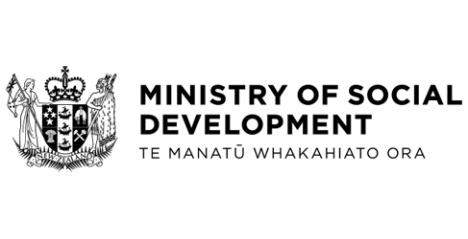 